FORMAT PENGUMPULAN CDTUGAS AKHIR/ SKRIPSICD diberi cover kertas dengan Background Logo UMMagelang yang berisi: Keterangan CD, Judul, Nama Mahasiswa, Nomor Mahasiswa, Program Studi, Fakultas, Universitas, Nama dan Tanda Tangan Pembimbing serta Tahun Ajaran (lihat contoh 1)CD yang telah diberi cover dan isi data, dimasukkan kedalam kertas khusus CD (lihat contoh 2)Format isi CD: (lihat contoh 3)Nama dan NPMFile Skripsi/ Tugas Akhir dalam bentuk PDF dengan ketentuan sebagai berikut:File 1: Cover+Bab 1, Bab 2, Bab 3, Bab 5, Daftar Pustaka File 2: Cover+ Bab 4File 3: Cover+LampiranFile 4: Cover+Pernyataam PublikasiFile 6: Fulltext (PDF+Ws.Word)PDF Diberi Bookmark (Lihat Contoh 4)Lembar Pengesahan harus sudah ditandatangani dan distempel (diScan)Besaran file khusus format PDF harus kurang dari 7 Megabyte (<7 Mb)*Contoh 1Contoh 2Contoh 3KONTEN YANG DIMASUKKAN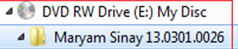 Folder berisi rincian file sebagai berikut: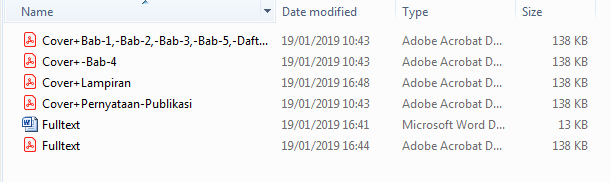 Terdapat 6  file dengan rincian 5 file format PDF dan 1 file format Ms.WordCONTOH 4Pencantuman bookmark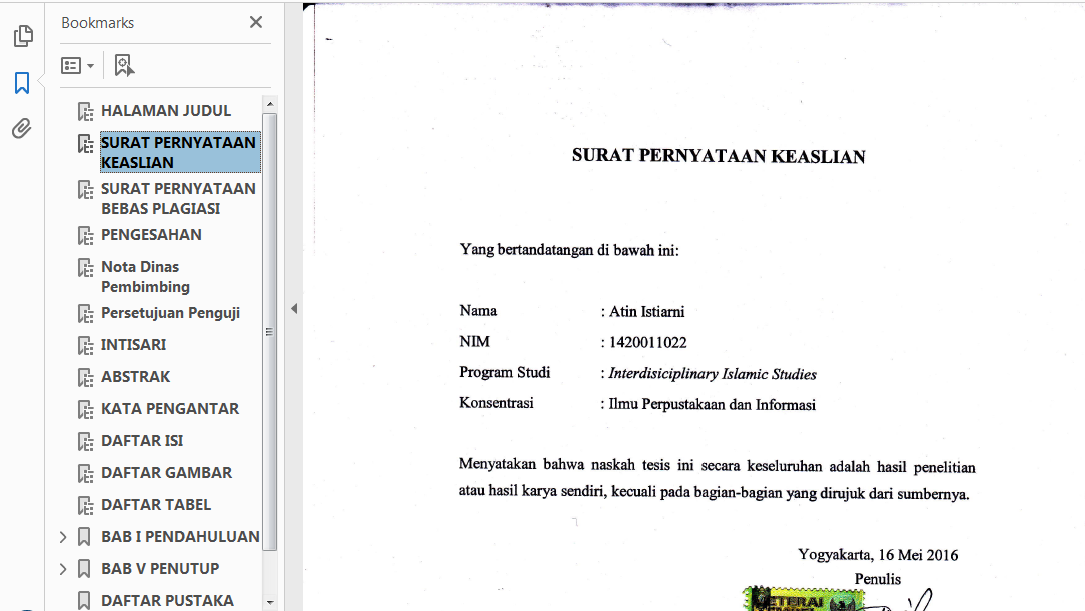 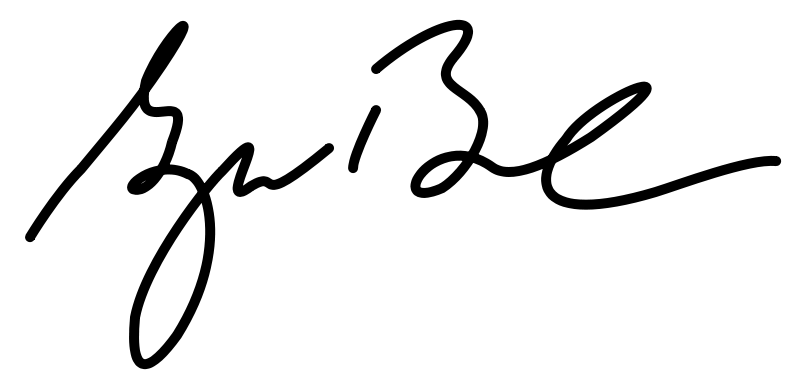 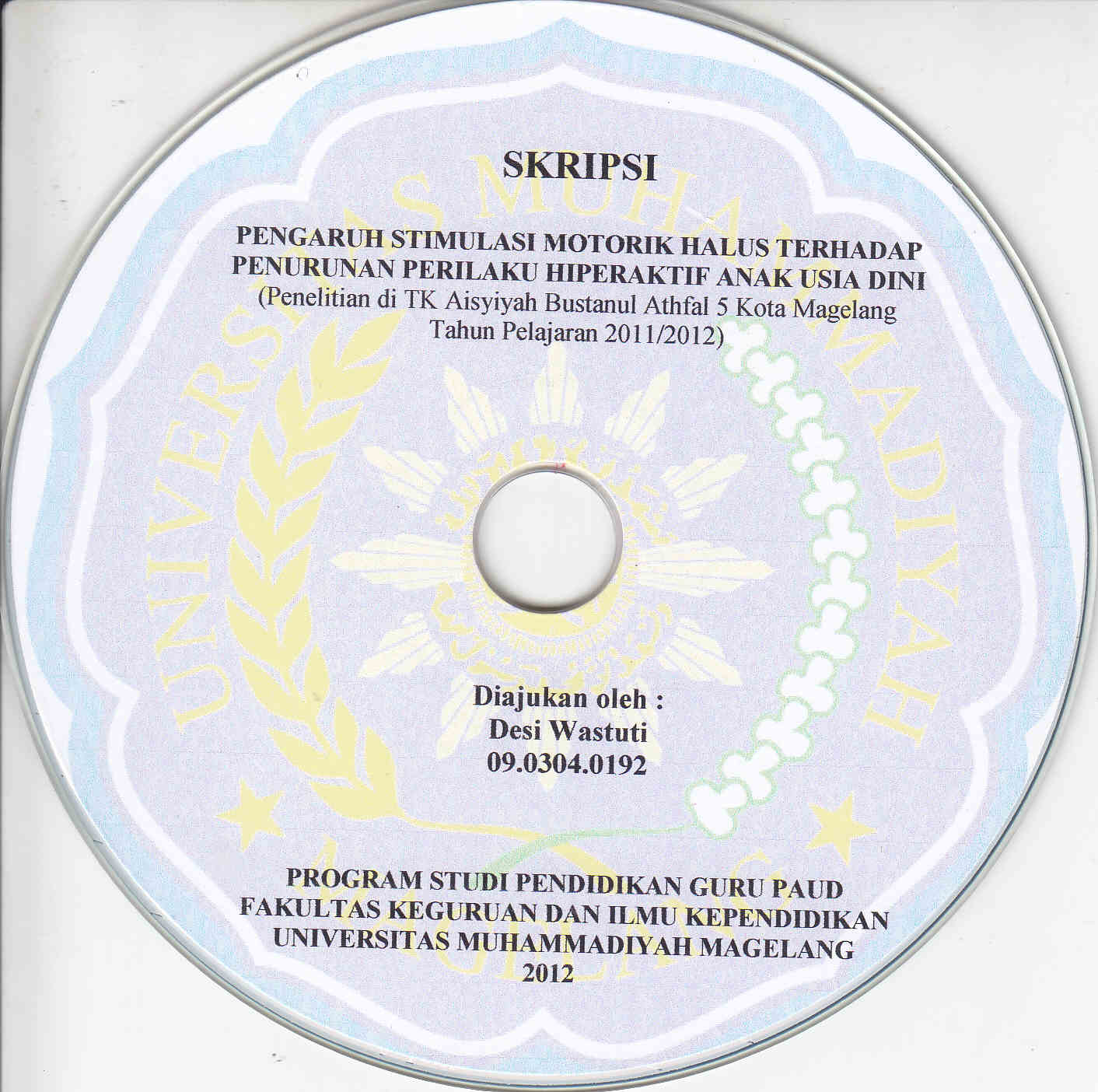 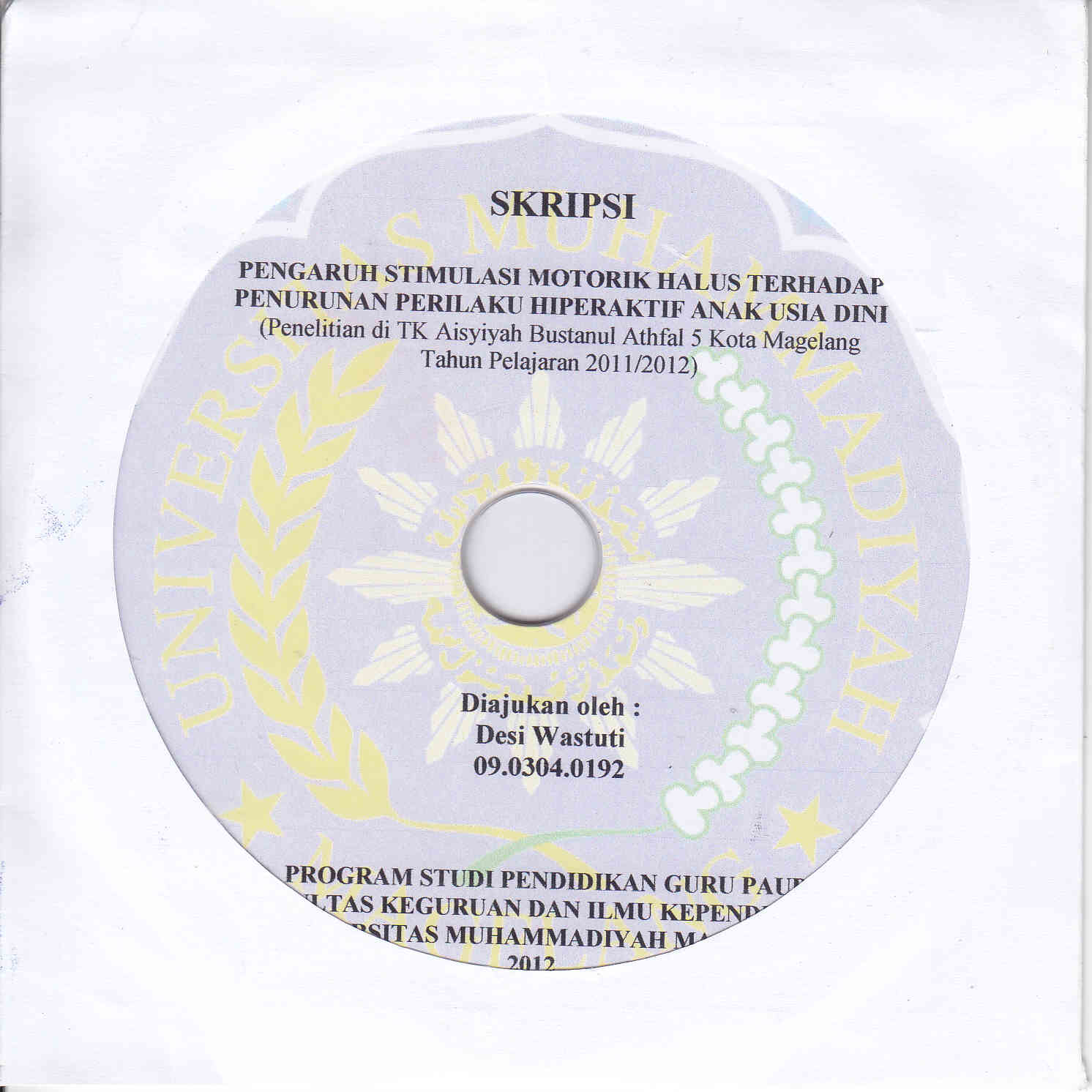 